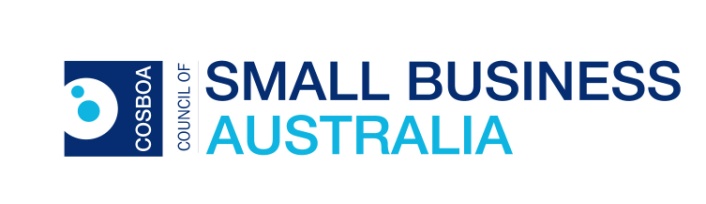 Attachment A: Selected survey results Data in the tables represent the number of respondents. For some questions, respondents could select more than one option. Question 1:The main areas of regulation my business needs to deal with:Question 2: The regulator[s] in which area are the most straightforward to engage with:Question 3: The regulator[s] in which area are the most problematic to engage with:Question 4: Please answer the following questions in relation to the area in which you identified the regulator[s] to be the most straightforward to engage with:Question 5: Please answer the following questions in relation to the area in which you identified the regulator[s] to be the most problematic to engage with:Question 6: Please indicate how useful you generally find the following in assisting you to comply with government regulations:Question 7: Businesses differ in their preference for flexibility compared with certainty in how they are able to respond to regulatory requirements. Please indicate your general preferences in this regard:Question 8: The costs to business of compliance with regulatory requirements are influenced by the way these regulatory requirements are designed and/or by the behaviours of the regulator.Question 9: Do you think regulators should treat small business differently?Question 10: Have you received education, assistance or special treatment targeted to small businesses?If yes, please indicate how useful you have generally found different types of assistance or treatment in assisting you to comply with government regulation:Question 11: In your view, what makes a business a small business?Any problems from using different definitions?environment27food safety25public health46building and construction28gaming3fair trading46liquor10planning25roads20financial59superannuation50other29pay and conditions13OH&S9taxation29environment2food safety3public health3building and construction2gaming0fair trading11liquor0planning2roads4financial12superannuation18other12pay and conditions19OH&S13taxation13environment6food safety3public health2building and construction4gaming0fair trading6liquor1planning9roads3financial15superannuation11other15AgreeDisagreeDon’t knowNeutralNot applicableIt is straightforward to understand what I am required to do67261293Overall, it is easy to comply with the regulation 48420343The regulator provides clear instruction about the requirements for my business 54320364The time and effort it takes to supply information to the regulator is NOT excessive39571254Advice or decisions from the regulator are reliable and consistent 44380413The processing time for applications/decisions is NOT excessive 40412358The frequency of compliance activities (such as license renewal or inspections) is NOT excessive 404113212Regulatory officers understand my business and the practical difficulties of meeting requirements 245462912When my business has breached a regulation, the regulator clearly explains:i) why there was a breach 382052538ii) the consequences of non-compliance 461352438iii) what needs to be done to be compliant 411832438The regulator warns or educates me before using fines or other more serious sanctions 322992629When I disagree with a regulatory decision, I can formally challenge or appeal that decision3429113022AgreeDisagreeDon’t knowNeutralNot applicableIt is NOT straightforward to understand what I am required to do 10060162Overall, it is NOT easy to comply with the regulation8590242The regulator DOES NOT provides clear instruction about the requirements for my business9671163The time and effort it takes to supply information to the regulator is excessive 9570201Advice or decisions from the regulator are NOT reliable and consistent 8433293The processing time for applications/decisions is excessive 6923407The frequency of compliance activities (such as license renewal or inspections) is excessive 601113812Regulatory officers DO NOT understand my business and the practical difficulties of meeting requirements 9232177When my business has breached a regulation, the regulator DOES NOT clearly explain:i) why there was a breach431373425ii) the consequences of non-compliance 292773125iii) what needs to be done to be compliant 441463324The regulator DOES NOT warn or educate me before using fines or other more serious sanctions 431393819When I disagree with a regulatory decision, I am NOT able to formally challenge or appeal that decision5119102912UsefulNot usefulDon’t knowNot applicableregulator website7143122‘one-stop shop’ website4841269social media (such as twitter, Facebook, online blogs or chat rooms)11624012regulator email help desk3951269regulator phone help desk5551164regulator-provided printed material (such as guides or fact sheets)813093regulator provided seminars or workshops67242212dedicated liaison officer in the regulator60222716on-site visits from the regulator42382321advice or assistance from a third party (such as accountant or solicitor)83211011information provided by other business owners85161311information provide by an industry association951687ToldpreciselyFlexibilityAgree5372Disagree3037Don’t know019Both regulatory design and regulator behaviour are equally important in contributing to the cost of compliance for my business89regulator behaviour is the major source of compliance costs for my business13regulatory design is the major source of compliance costs for my business25Yes87No30Don’t know10If no, why Legislated compliance requirements of small business are not significantly different to those for larger businesses18The risk of not meeting regulatory requirements is not related to business size 23Good practices employed by regulators are beneficial for both small and larger businesses21Small business need to ensure they have sufficient knowledge and skills to comply with relevant regulations22If yes, why? Compliance costs fall disproportionately on small businesses71Small business generally presents less of a risk for achieving regulatory outcomes than large business 37I do not have the skills, time or capacity to understand my compliance obligations38I do not have enough money to employ specialists to undertake or assist with my regulatory compliance activities66I am more likely to comply when small businesses are treated differently35Yes28No94Don’t know7UsefulNot usefulNot applicableReducedrequirements1348Simplifiedrequirements1832Reducedreporting1285Reducedinspections1157Differentapplication1065Factsheets2020Tailoredcoaching2210employs mainly family members23employs fewerthan 20 people90employs fewerthan5 people33operates from home 13has an annual turnover of less than $2 million 61not part of a larger corporation71other9ownerraised most of the operating capital71ownerruns and manages the business76business is unincorporated9Yes66No34Don’t know28